Evan Porter 4044 Welmont Dr. Fayetteville, NC 28307  (978) 771-1389 | evanport31b@gmail.com  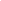 Dedicated U.S. Army Veteran with Active Secret Clearance (Completed July 2015). Experienced security professional who balances the necessity of protecting people and property with the need to maintain good relationships with the public. Equally capable of working alone as well as with a team, and comfortable exercising initiative and solving problems. Comfortable working in a diverse atmosphere.  Other qualifications include: 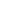 Place of Employment: US Army  	Job Title: Military Police Location: Ft Bragg, 503D MP Airborne 	Hours Per Week: Average 70 Hrs.   	From: July 14, 2015 - PresentPerformed Assistant Patrol Supervisor duties as a Law Enforcement Officer overlooking 14 Patrolman at any given time, trained to follow U.S. Army rules and regulations, enforce U.S. Army rules and regulations and by following U.S. Army rules and regulations we accomplish our mission.  Supervised a multicultural team and squad along with training events, ensuring their safety and welfare, maintaining a 100% safety record.Law Enforcement professional with five years in law enforcement with extensive experience in providing community safety, enforcing the laws, maintaining the peace, Ensured work areas were safe and hazardous material were stowed according to OSHA, EPA, and DOD regulations. Planned and took part in convoy security, detainee operations, and support by fire exercises. Monitor, note, report, and investigate suspicious persons and situations, safety hazards, and unusual or illegal activity in patrol area. Education College School Name: American Military University From: August 12, 2018 to June 6, 2020 High School School Name: Dracut Senior High School Graduated with a Diploma Leadership experience Communicate well with others Flexible Coachable Work History Adept at conflict resolution Team oriented Combat Life Saver Tech savvy 